Результаты  2   тура математического праздника 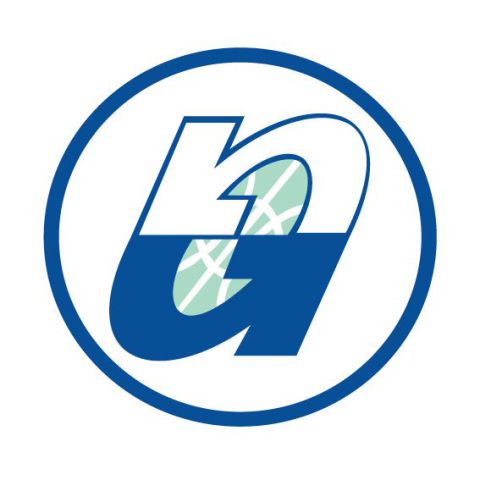 «Наследники Пифагора »  201 8УчастникклУч. завед1 тур2 туритогIIIIIIБашкиров Даниил Денисович5Шк № 1216915 1Шопин Игорь5СГОАН51015 1Мажарова Александра5СГОАН59141Селезнёв Арсений 5СГОАН86141Андрей Фокин5СГОАН49131Охотников Егор Александрович5Шк № 5748121Пятков Алексей5СГОАН66121Емелина Елизавета 5СГОАН4711Ильинская Настя5СГОАН5611Осинская Анастасия5СГОАН4711Пименова Валерия Станиславовна5Шк №  276511Савельев Егор5ЛАП 1356511Гусев Никита5СГОАН4610Горшков Даниил5СГОАН459Казанкин Глеб5СМТЛ729Сусликов Александр Владимирович5Шк №  27639Любакова Анастасия5Гимн № 3707Астахова Влада5СГОАН606Бочкова Анастасия5СГОАН606Батракова Екатерина5СГОАН505Семенова Дарья Сергеевна5Шк № 66505Таращик Роман Евгеньевич5Шк № 121404УчастникклУч. завед1 тур2 туритогIIIIIIКурсов Максим (дипл 1 ст 2017)6СМТЛ101525 1Юзефпольская Ксения 6Шк №  27101424 1Шеин Артемий (дипл 1 ст 2017)6СГОАН1013231Мячина Екатерина6ЛАП 1351012221Каганский Михаил6Шк №36812201Кривцов Илья6ЛАП 135812201Потеряхин Денис6Дневной панс 8481119Ильина Диана6СМТЛ8816Маерович Анастасия 6Шк № 1216915Попова Екатерина6Шк №  276915Родионова Мария6Дневной панс 846915Зоткин Денис 6Дневной панс 846814Зиганшин Дмитрий6СГОАН808Осипов Олег6Гимн №1808Ильенко Егор6СГОАН606Поволяев Степан6СГОАН606Сёмочкина Елизавета 6Школа 'Альтернатива' 606УчастникклУч. завед1 тур2 туритогIIIIIIМентий Артемий7ЛАП 135101222 1Девяткин Даниил7ЛАП 135101121 1Королева Алина (диплом 1 место 2017)7Шк № 3101121 1Михайленко Владимир7Шк №81514191Ненашев Тимофей7СГОАН810181Лыкова Анна Валерьвна7Шк №36105151Туманов Степан Александрович7Шк № 575813Еремеева Екатерина Владимировна7Шк №364610Носова Дарья Сергеевна7Шк № 121718Куликов Максим7СГОАН707Неретина Радмила7Дневной панс 84437Чеховских Никита Алексеевич7Шк №  27437Хижов Коля7СГОАН505Горохов Никита Васильевич7Шк № 66404